Bierzemy udział w Europejskim Tygodniu Kodowania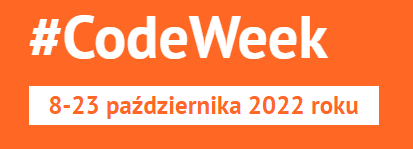 EU Code Week, czyli Europejski Tydzień Kodowania, 
to inicjatywa promująca programowanie 
i umiejętności cyfrowe wśród uczestników 
w ciekawy i interesujący sposób.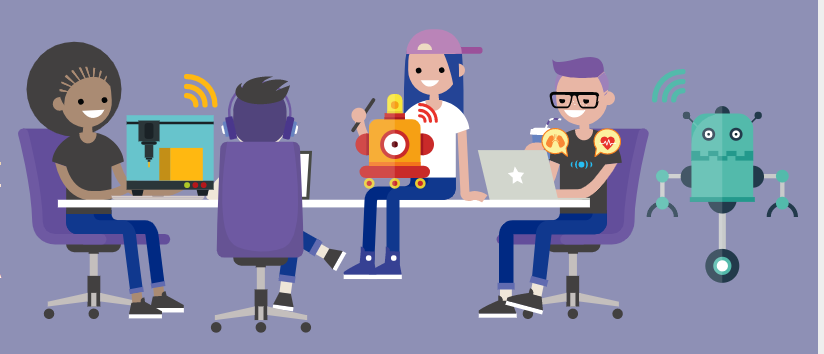 W ramach inicjatywy świętujemy kreatywność, rozwiązywanie problemów i współpracę poprzez programowanie i inne działania związane z technologią. Główną ideą stojącą za wydarzeniem jest promowanie programowania poprzez pokazywanie młodzieży i dorosłym sposobów na realizację pomysłów przy pomocy kodu, rozwiewanie wątpliwości i mitów otaczających te umiejętności oraz gromadzenie 
zmotywowanych jednostek w celu wspólnej nauki.https://www.gov.plhttps://codeweek.eu/Zajęcia pozalekcyjne, w ramach których uczniowie naszej szkoły 
zdobywają umiejętności programowania:Robotyka dla kl. 5Robotyka dla kl. 2Koło informatyczne dla kl. 4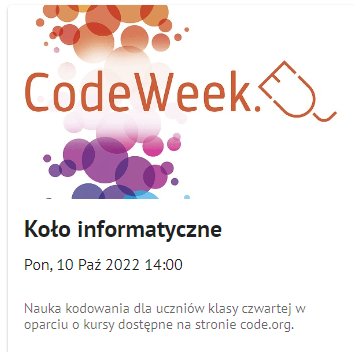 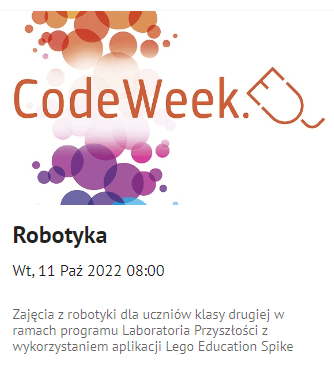 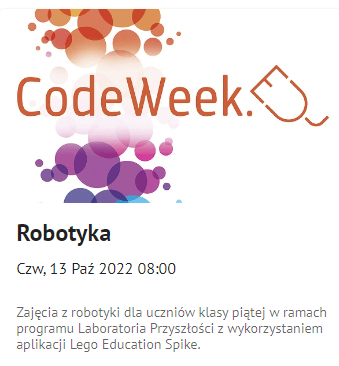 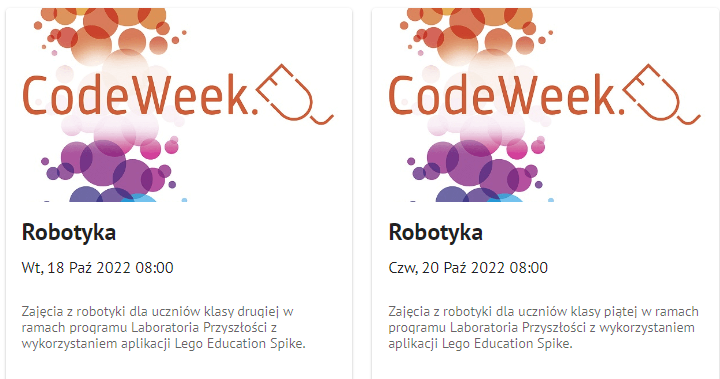 Renata Wiśniewska-Kociołek